Qu’est que l’atmosphère ?                               1-Définition  2- Couches de l’atmosphère 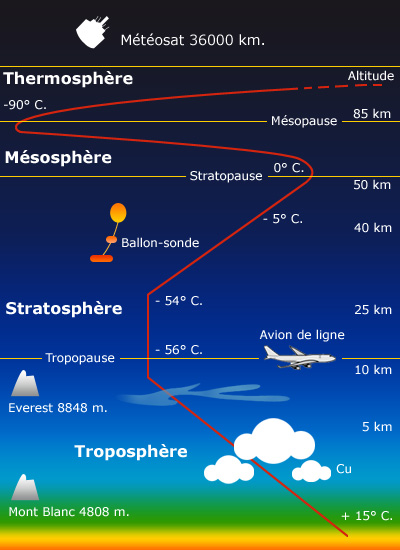 On distingue dans l’atmosphère 4 couches successives :La troposphère.La stratosphère.La mésosphère.La thermosphère Les Caractéristiques des couches de l’atmosphère terrestreLes mouvements de l’air dans l’atmosphère terrestre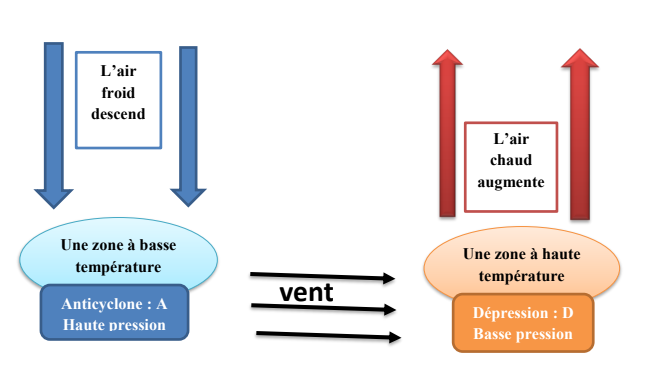 Si la température augmente dans une zone alors son air se réchauffe et devient plus léger, celui-ci se dirige vers le haut, par conséquent la pression de cette zone diminue (Dépression : D).Quand la température diminue, l’air se refroidit puis il descend et par conséquent se forme une zone à haute pression (Anticyclone : A).La différence de pression entre deux zones provoque un mouvement horizontal de l’air d’une zone de haute pression vers une autre de basse pression et ce mouvement d’air s’appelle LE VENT.Conclusion  :Le vent est un déplacement horizontal d’air d’une zone de haute pression vers une zone de basse pression.                      L’atmosphère est l’enveloppe  gazeuse qui entoure notre planète.Elle est  indispensable à la vie sur terreL’atmosphère a une epaisseur d’environ 800kmElle est composée de plusieurs couchesElle  est constitué de plusieurs gaz :Le diazote N2 : 78% .Le dioxygène O2 : 21% .Les autres gaz restant présente            en totalité presque 1% TroposphèreC’est la couche qui est en contact avec la terre Elle a une épaisseur d’environ 10 km La troposphère est la couche où nous vivons.Cette couche contient 90% de la totalité de l’air contenu dans l’atmosphère et toute la vapeur d’eau.Dans cette couche que se déroulent les principaux phénomènes météorologiques (orages, pluies ...) qui permettent un climat variableLa température décroît (diminue) avec l’altitude.StratosphèreLa stratosphère est  au-dessus de la troposphère. Son épaisseur est de 40kmCette couche ne contient aucun nuage.C'est dans la stratosphère qu'on trouve la couche d'ozone. Cette dernière est essentielle à la vie sur Terre, car elle absorbe la majorité des rayons solaires ultraviolets.La température augmente lorsqu'on s'élève dans la stratosphère jusqu’à 0 °C.MésosphèreLa mésosphère correspond à la troisième couche de l'atmosphèreElle se situe entre 50 et environ 80 kilomètres d'altitude, au-dessus de la stratosphèreLa température décroît avec l’altitude jusqu’à –90 °C.La mésosphère est la couche la plus froide de l'atmosphèreThermosphèreCette couche située au-dessus de la mésosphèreDans cette couche la température croît avec l’altitude, jusqu’à une valeur de l’ordre de 1 000 °C, puis se stabilise.